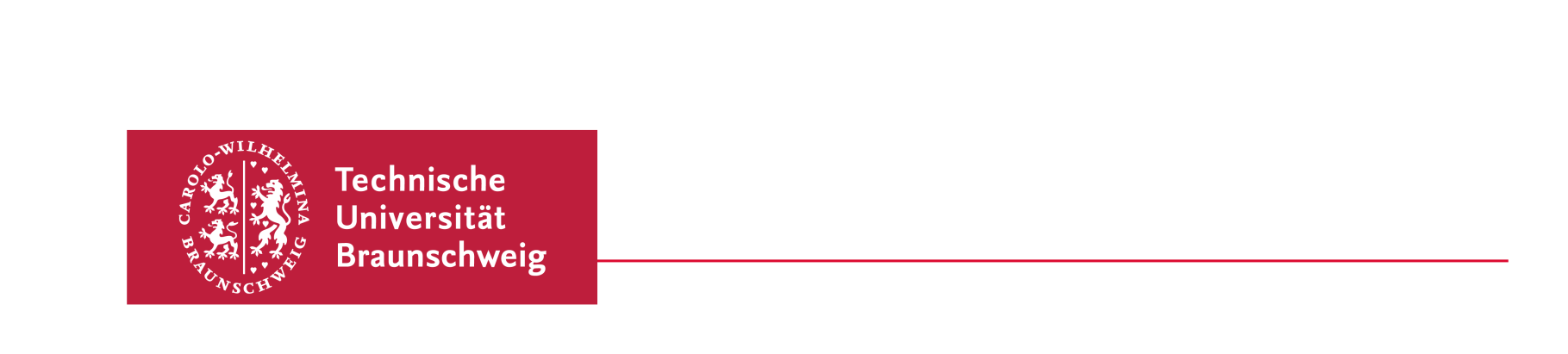 FEMentoring for young female researchersProfile sheet for menteesNameProfessional contact dataProfessional objective(s)Your professional / career objective(s)Your work / research focusesImportant steps of your career Which topics are you particularly interested in? (Multiple answers are possible)	Appointment procedures		Leadership competence	(Salary) negotiation		Networks	Third-party funds		Career planning    Work-life-balance				    Compatibility of family and career	OthersExpectations regarding the mentoring programWhat is your motivation regarding this program?What are your program objectives?What is important to you in the course of this program?Which expectations do you have to your mentor? What criteria / characteristics are important to you?(For example: a habilitation or a specific research focus? Should your mentor have children or other caring tasks? Should your mentor be familiar with third-party funding? Any other criteria?)I would prefer: 	 A female mentor 		 A male mentor 		 No preferenceWould you like to propose a mentor?	Yes:  	NoIf your answer is no, please choose an institution from where your mentor should be coming from	TU Braunschweig 					Fachhochschule (Polytechnic)	Other University						Research InstitutionConsent	 I agree that the personal data given here will exclusively be used to prepare and implement the FEMentoring. My personal data will only be given to an appropriate mentor after consultation. They will be handled confidentially. I also agree that my personal data can be used for anonymized statistical surveys.	I agree that my contact data will be given to the other participants in form of a participants list (name, institution, phone number, e-mail-address) in order to facilitate the networking and the communication. I also agree to participate the evaluation of the mentoring program.Rights of data subjects according to §§ 15-21 EU-DSGVO:I am entitled to request all information from the Equal Opportunities Office of TU Braunschweig regarding the data stored about me. I may at any time request the TU Braunschweig's Equal Opportunities Office to correct, delete or block my data. Furthermore, I can exercise my right of objection at any time without stating reasons and amend or completely revoke my given declaration of consent. I can transmit my revocation either by post or by e-mail.________________________________________________Date and signPlease send the completed and signed profile sheet and your curriculum vitae with your academic history to:Stabstelle der TU BraunschweigFEMentoringMinka Pawlik  	Bültenweg 1738106 BraunschweigTel:  0531 391- 4537Fax: 0531 391- 8171E-Mail: m.pawlik@tu-braunschweig.deAn application can also be done by e-mail.FEMentoring